                                                                              Проект подготовлен                                                                                                контрольным управлением	МУНИЦИПАЛЬНОЕ ОБРАЗОВАНИЕГОРОДСКОЙ ОКРУГ ГОРОД СУРГУТАДМИНИСТРАЦИЯ ГОРОДАПОСТАНОВЛЕНИЕ «____» _________ 2017 г.                                                                                 № ________О внесении изменений в постановление Администрации города от 05.02.2014 № 820 «Об утверждении границ прилегающих территорий к некоторым организациям, на которых не допускается розничная продажа алкогольной продукции»В соответствии с распоряжением Администрации города от 30.12.2005 № 3686 «Об утверждении Регламента Администрации города»:Внести в постановление Администрации города от 05.02.2014 № 820                «Об утверждении границ территорий, на которых не допускается розничная продажа алкогольной продукции, прилегающих к некоторым организациям» (с изменениями  от 07.11.2016 № 8179) следующие изменения:1.1. В пункте 1 постановления абзацы третий-шестой изложить в следующей редакции:«- муниципальное бюджетное учреждение дополнительного образования специализированная детско-юношеская спортивная школа олимпийского резерва «Югория» имени Арарата Агвановича Пилояна, расположенное по адресу: город Сургут, улица Пушкина, дом 15/2, согласно приложению 2;- муниципальное бюджетное образовательное учреждение дополнительного образования станция юных натуралистов, расположенное по адресу: город Сургут, проезд Дружбы, дом 7, согласно приложению 3;- муниципальное бюджетное образовательное учреждение дополнительного образования Центр научно-технического творчества «Информатика+», расположенное по адресу: город Сургут, улица Дзержинского, дом 6/1, согласно приложению 4;- муниципальное бюджетное образовательное учреждение дополнительного образования «Центр индивидуального развития», расположенный по адресу: город Сургут, улица Рабочая, дом 43, согласно приложению 5».1.2. В пункте 3 постановления слова «Сафиоллина А.М.» заменить словами «Жердева А.А.».1.3. Приложение 2 к постановлению изложить в новой редакции согласно приложению 1 к настоящему постановлению.1.4. Приложение 3 к постановлению изложить в новой редакции согласно приложению 2 к настоящему постановлению.1.5. Приложение 4 к постановлению изложить в новой редакции согласно приложению 3 к настоящему постановлению.1.6. Приложение 5 к постановлению изложить в новой редакции согласно приложению 4 к настоящему постановлению.2. Управлению информационной политики опубликовать настоящее постановление в средствах массовой информации и разместить на официальном портале Администрации города.3. Контроль за выполнением постановления возложить на заместителя главы Администрации города Жердева А.А. Глава города                                                                                                   В.Н. ШуваловЛист согласованияк проекту постановления Администрации города «О внесении изменений в муниципальный правовой акт»Согласовано:Разослать:КУУИППрокопович Ольга Владимировнател. (3462)52-80-60Приложение 1к постановлениюАдминистрации городаот ____________ № __________Схемаграниц прилегающей территории к муниципальному бюджетному учреждению дополнительного образования специализированной детско-юношеской спортивной школе олимпийского резерва «Югория» имени Арарата Агвановича Пилояна,город Сургут, улица Пушкина, дом 15/2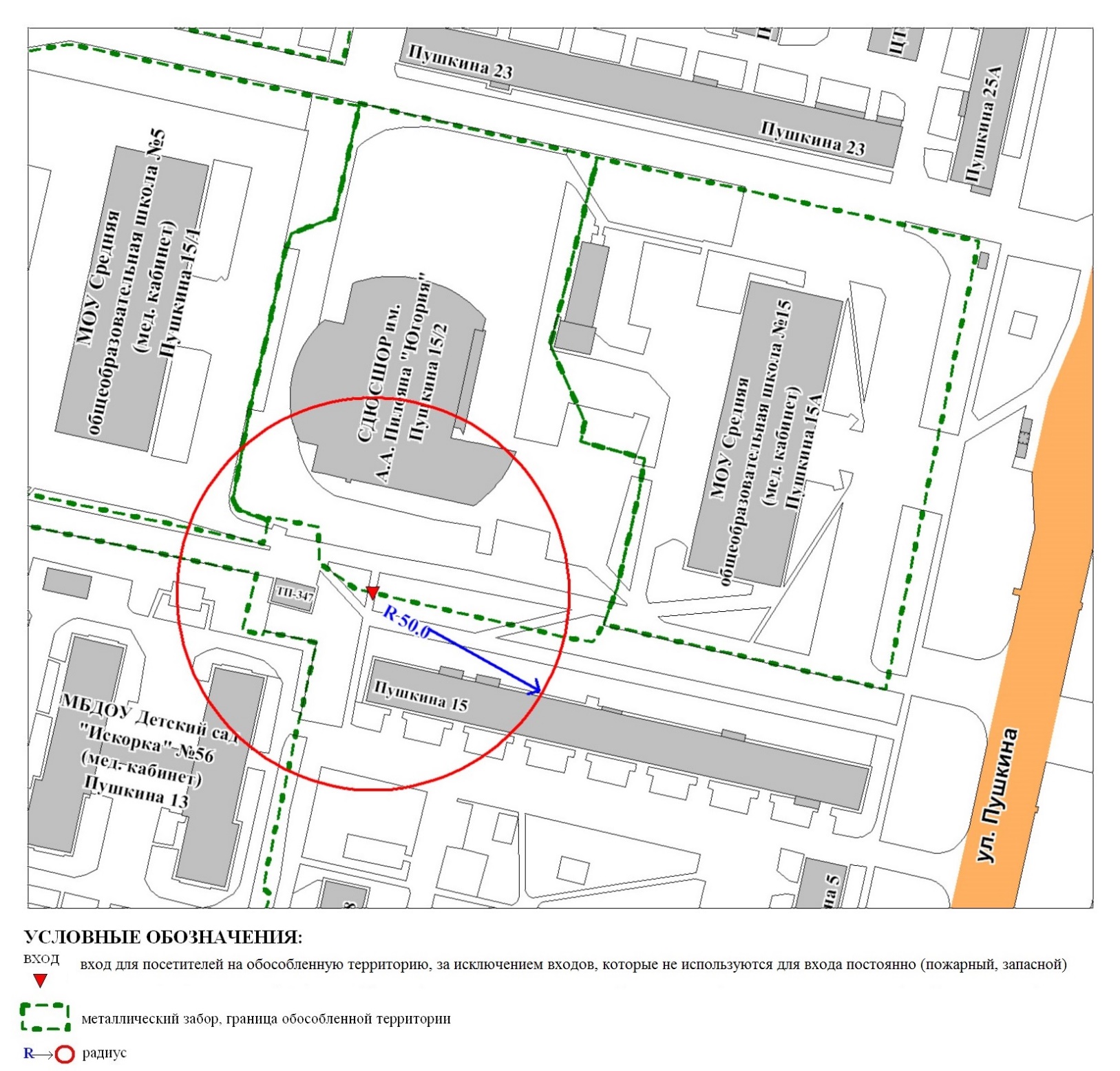 Приложение 2к постановлениюАдминистрации городаот ____________ № __________Схемаграниц прилегающей территории к муниципальному бюджетному образовательному учреждению дополнительного образования станция юных натуралистов,город Сургут, проезд Дружбы, дом 7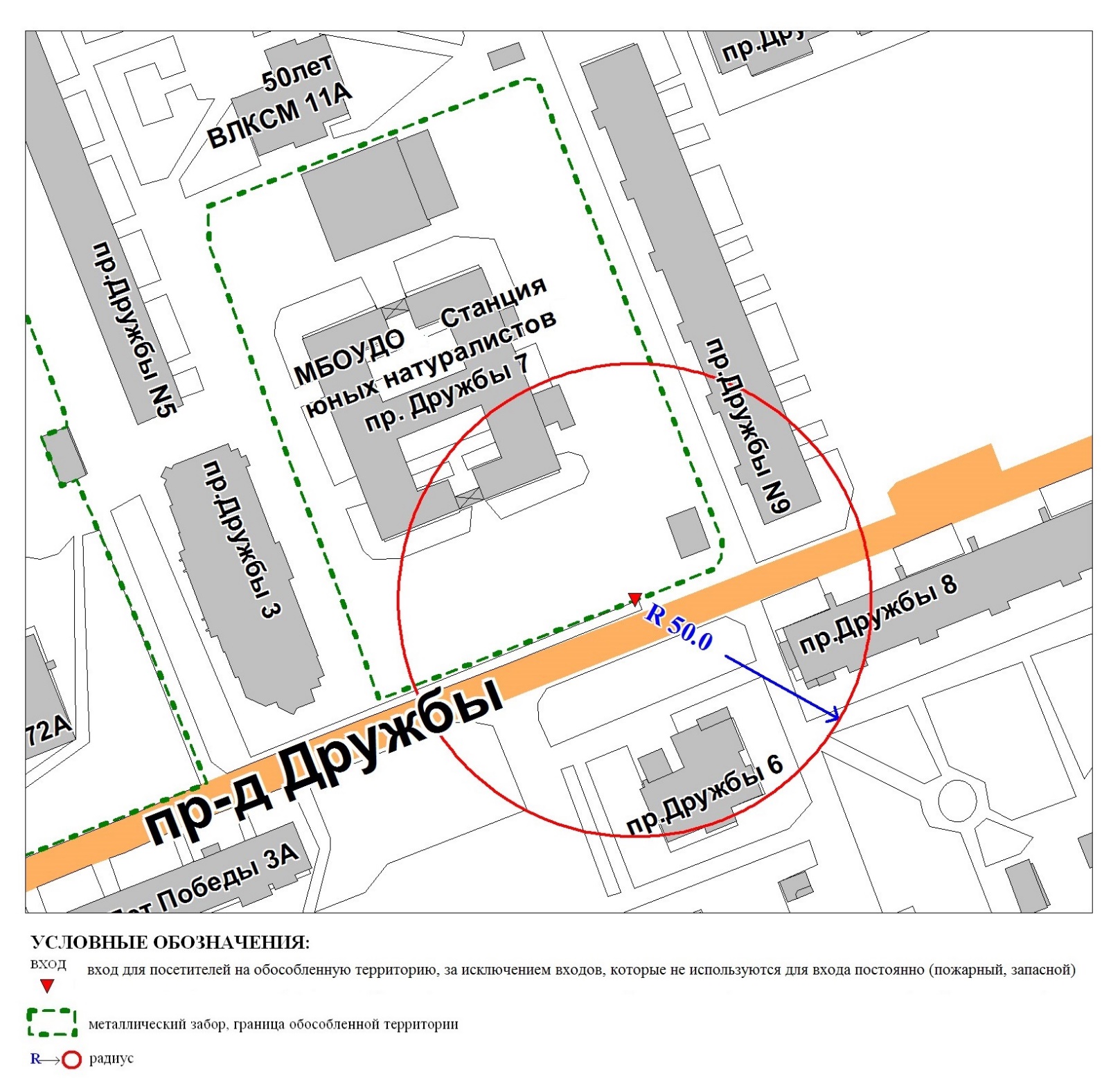 Приложение 3к постановлениюАдминистрации городаот ____________ № __________Схемаграниц прилегающей территории к муниципальному бюджетному образовательному учреждению дополнительного образования Центр научно-технического творчества «Информатика+»,город Сургут, улица Дзержинского, дом 6/1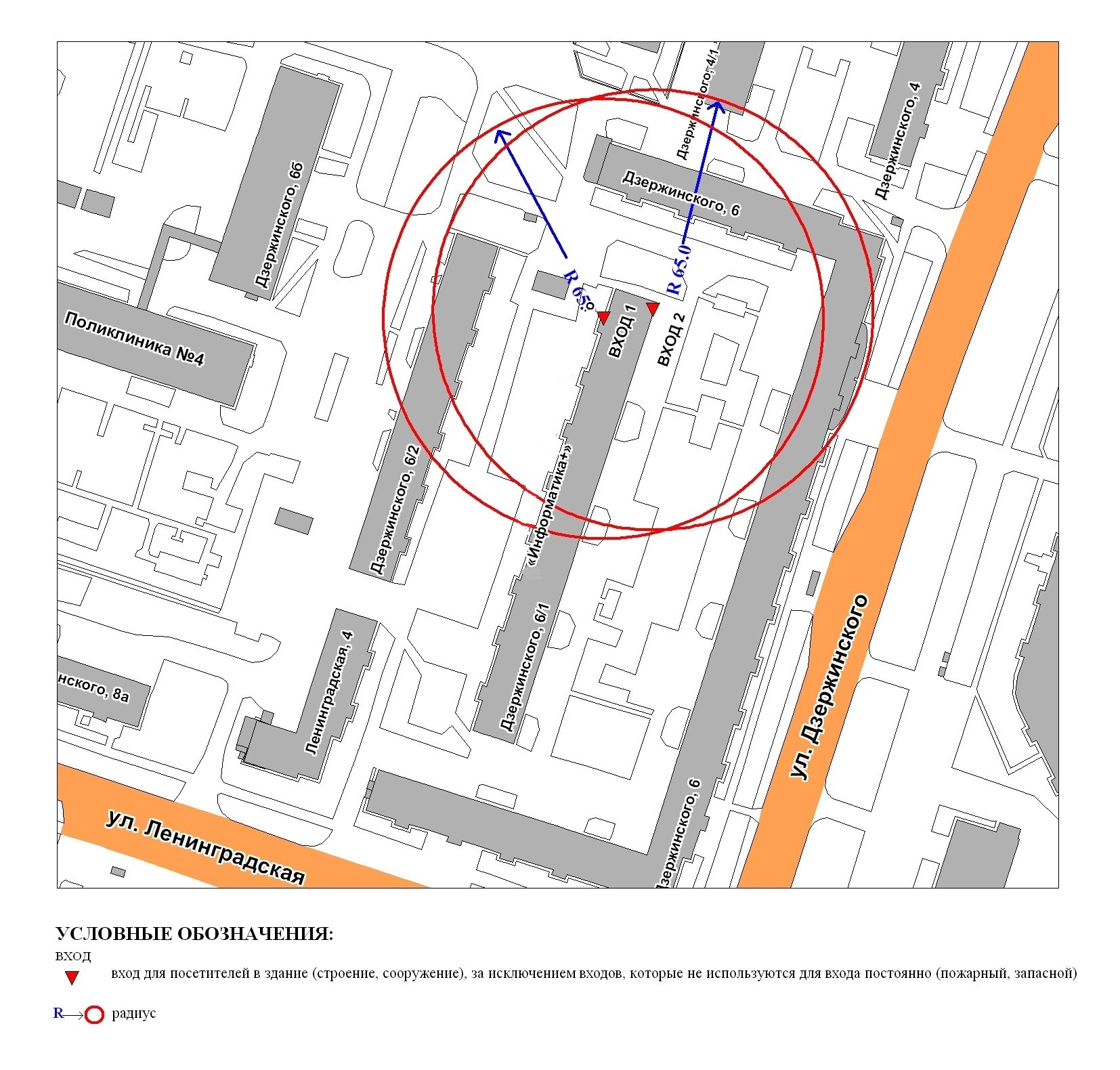 Приложение 4к постановлениюАдминистрации городаот _____________ № __________Схемаграниц прилегающей территории к муниципальному бюджетному образовательному учреждению дополнительного образования«Центр индивидуального развития»,город Сургут, улица Рабочая, дом 43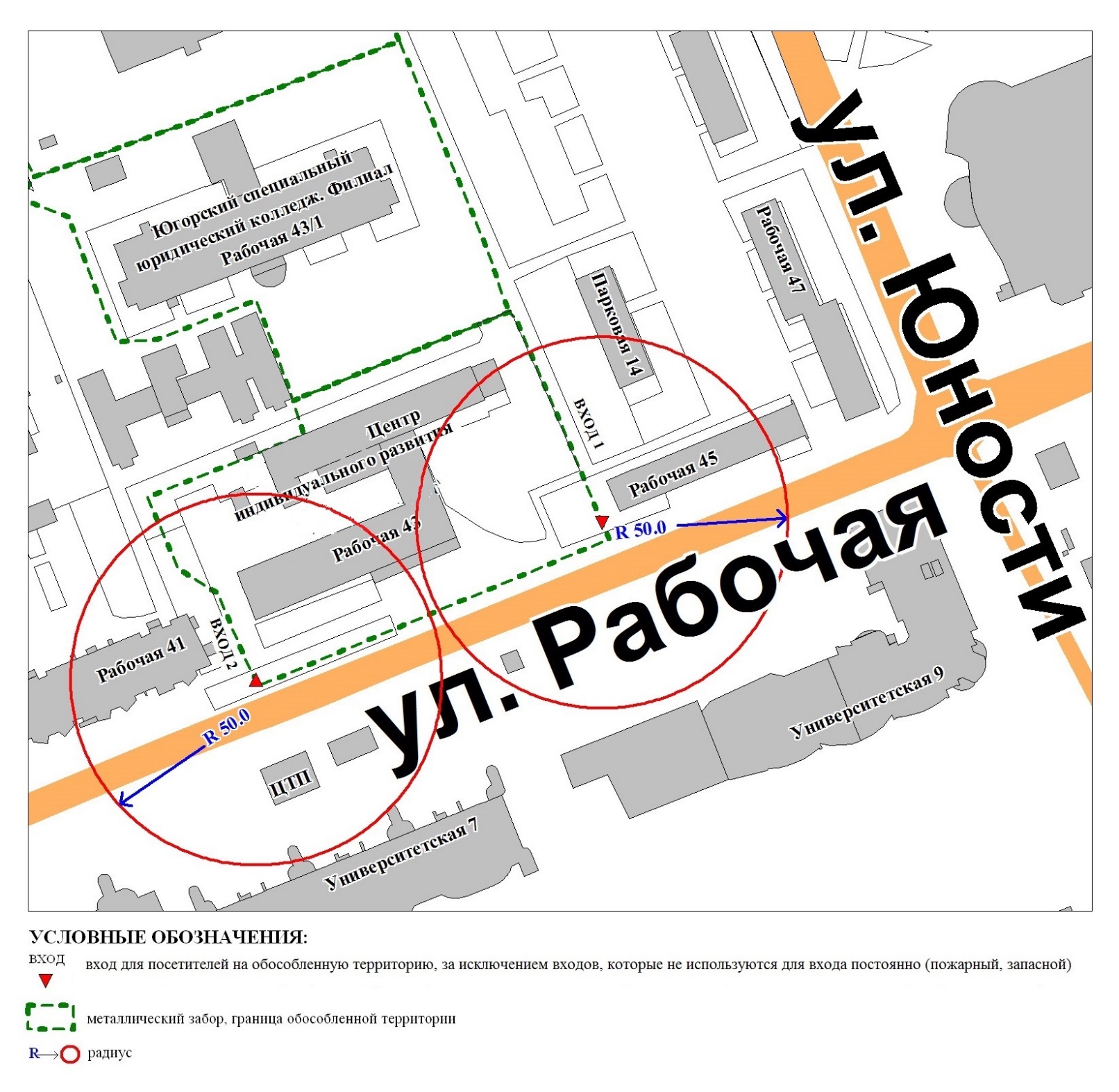 Пояснительная запискак проекту постановления Администрации города «О внесении изменений в муниципальный правовой акт»Контрольным управлением проводится мониторинг организаций, осуществляющих образовательную, медицинскую деятельность, в целях определения границ прилегающих к ним территорий, в том числе с проведением выездных мероприятий. В результате мониторинга установлено следующее:Постановлением Администрации города от 05.02.2014 № 820 утверждены границы прилегающих территорий, на которых не допускается розничная продажа алкогольной продукции, к следующим организациям:- муниципальное бюджетное образовательное учреждение дополнительного образования детей специализированная детско-юношеская спортивная школа олимпийского резерва «Ермак», расположенное по адресу: город Сургут, улица Энергетиков, дом 47;- муниципальное бюджетное образовательное учреждение дополнительного образования детей специализированная детско-юношеская спортивная школа олимпийского резерва «Югория» имени Арарата Агвановича Пилояна, расположенное по адресу: город Сургут, улица Пушкина, дом 15/2;- муниципальное бюджетное образовательное учреждение дополнительного образования детей «Станция юных натуралистов», расположенное по адресу: город Сургут, проезд Дружбы, дом 7;- муниципальное бюджетное образовательное учреждение дополнительного образования детей Центр детского научно-технического творчества «Информатика+», расположенное по адресу: город Сургут, улица Дзержинского, дом 6/1;- муниципальное бюджетное образовательное учреждение межшкольный учебный комбинат «Центр индивидуального развития», расположенный по адресу: город Сургут, улица Рабочая, дом 43.В связи с изменением названий организаций и получением ими новых лицензий, контрольное управление предлагает внести изменения в постановление Администрации города.Начальник управления                                                                             В.И. ЯремаченкоПрокопович О.В. тел. 52-80-60Должность, ФИОПодпись(возможные замечания)Дата визирования документовДата визирования документовДолжность, ФИОПодпись(возможные замечания)Дата вх.Дата исх.Заместитель главы Администрации городаА.А. ЖердевНачальник контрольного управления В.И. ЯремаченкоПравовое управление Начальник управления информационной политикиЕ.А. Швидкая